Broj: 08-11-1-3179/2022Konjic,  19.07. 2022. godineNa osnovu odredbi Zakona o budžetima Federacije BiH ( „Službene novine FBiH“ broj:102/13, 9/14, 13/14, 8/15, 91/15, 102/15, 104/16, 5/18, 11/19, 99/19 i 25a/22) Služba za privredu, finansije i društvene djelatnosti o b j a v lj u j eJ A V N I  P O Z I Vza podnošenje zahtjeva i prijedloga za planiranje sredstava u budžetu za 2023. godinu          Pozivaju se svi zainteresovani subjekti (mjesne zajednice, nevladine organizacije, ustanove, javne ustanove, općinske službe za upravu, pravna i fizička lica) da dostave zahtjeve za planiranje  sredstava u budžetu za 2023. godinu.          Opći cilj javnog poziva je finansiranje/sufinansiranje projekata, programa, inicijativa i ostalih aktivnosti od značaja za općinu Konjic, koji imaju za cilj da doprinesu poboljšanoj kvaliteti života, te proizvodnoj, socijalnoj, demografskoj i infrastrukturnoj revitalizaciji.          Prednost će imati projekti koji direktno doprinose boljem kvalitetu života građana.          Potrebna dokumentacija: potpisan i ovjeren zahtjev, u sklopu kojeg je potrebno navesti opis projekta, programa, inicijative i ostalih aktivnosti; finansijsku konstrukciju; mjesto realizacije, kao i broj korisnika koji će imati korist od projekta, programa, inicijative i ostalih aktivnsti.          Pozivamo sve gore navedene da se animiraju i aktivno uključe u sam proces predlaganja i odlučivanja o donošenju budžeta i korištenju budžetskih sredstava Općine Konjic za 2023. godinu, koji je bitan za sve građane općine Konjic.          Prijedloge i zahtjeve za planiranje sredstava u budžetu za 2023. godinu potrebno je dostaviti u zatvorenoj koverti direktno na protokol Općine Konjic ili preporučeno putem pošte na adresu: Općina Konjic, Ulica Maršala Tita broj 62, 88400 Konjic, sa naznakom za „Javni poziv  za podnošenje zahtjeva i prijedloga za planiranje sredstava u budžetu za 2023. godinu“.          Javni poziv ostaje otvoren do 31.08.2022. godine.Obradila: Milena Milošević, stručni suradnikDOSTAVITI:RTV d.o.o Konjic                                                                                  Po ovlaštenju  Načelniku                                                                                  POMOĆNIK   NAČELNIKAWeb stranica                                                                                     __________________                                           4.    Oglasna tabla Općine                                                                      Adnan Špago, dipl. ecc.Službi za privredu, finansije i društvene djelatnosti                                      6.   A/a                                                                                                       Bosna i HercegovinaFederacija Bosne i HercegovineHercegovačko – neretvanski kantonOPĆINA KONJICSlužba za privredu, finansije i društvene djelatnosti 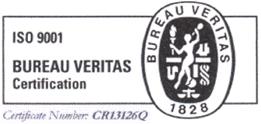 